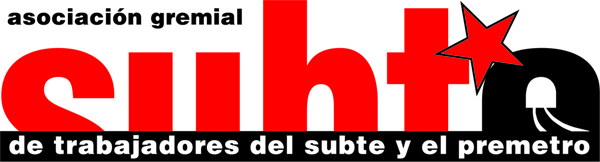 ASOCIACION GREMIAL DE TRABAJADORES DEL SUBTE Y EL PREMETROActa Nº 11Ciudad Autónoma de Buenos Aires, 16 de Marzo de 2015.-Reunidos los integrantes de la Junta Electoral de la “AGTSyP” cuyas firmas obran al pie, a los efectos de tratar la presentación efectuada por el apoderado de la Lista Naranja. En relación a la nota presentada en el día de la fecha solicitando la incorporación de 12 candidatos para la tarea de Fiscales en la elección del 19 de marzo, esta Junta Resuelve:Habilitar a 12 candidatos  de cada lista a realizar la tarea de Fiscales de mesa, agregándose a los 18 Fiscales presentados el 5 de marzo.Se anexa listado de los 12 candidatos habilitados para fiscalizar.Lista Naranja, Carlos Alberto Perez, Diego Gavela, Christian Paletti, Karina Diaz, David Carballo, Carlos Suarez, Fabian Tevez, Jesica Palmisciano, Javier Garcia, Ariel Alonso, Alejandro Spizzamiglio y Carlos Taborda.Lista Bordo-Violeta: Javier Castillo, Gustavo Ramirez, Daniel Erviti, Natalia Lallana, Hector Alvira, Claudio Dellecarbonara, Ariel Mastandrea, Rocio de los Rios, Pablo Peralta, Agustina Chaves, Guillermo Brito y Carlos Morotta.Se firman 3 copias dando conformidad a lo resuelto por esta Junta ElectoralJUNTA ELECTORALASOCIACION GREMIAL DE TRABAJADORES DEL SUBTE Y PREMETROActa Nº 11Ciudad Autónoma de Buenos Aires, 16 de Marzo de 2015.-Reunidos los integrantes de la Junta Electoral de la “AGTSyP” cuyas firmas obran al pie, a los efectos de tratar la presentación efectuada por el apoderado de la Lista Naranja. En relación a la nota presentada en el día de la fecha solicitando la incorporación de 12 candidatos para la tarea de Fiscales en la elección del 19 de marzo, esta Junta Resuelve:Habilitar a 12 candidatos  de cada lista a realizar la tarea de Fiscales de mesa, agregándose a los 18 Fiscales presentados el 5 de marzo.Se anexa listado de los 12 candidatos habilitados para fiscalizar.Lista Naranja, Carlos Alberto Perez, Diego Gavela, Christian Paletti, Karina Diaz, David Carballo, Carlos Suarez, Fabian Tevez, Jesica Palmisciano, Javier Garcia, Ariel Alonso, Alejandro Spizzamiglio y Carlos Taborda.Lista Bordo-Violeta: Javier Castillo, Gustavo Ramirez, Daniel Erviti, Natalia Lallana, Hector Alvira, Claudio Dellecarbonara, Ariel Mastandrea, Rocio de los Rios, Pablo Peralta, Agustina Chaves, Guillermo Brito y Carlos Morotta.Se firman 3 copias dando conformidad a lo resuelto por esta Junta ElectoralJUNTA ELECTORALASOCIACION GREMIAL DE TRABAJADORES DEL SUBTE Y PREMETRO